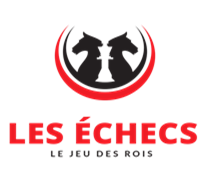 Aux écoles qui sont à la recherche d’un projet éducatif motivant et à la portée de tous!Objet : Animation d’un projet éducatifVous êtes à la recherche d’une activité qui saura plaire à tous vos élèves, peu importe leur âge? Si oui, misez sur les échecs! Cette activité stimulante permettra de parfaire leurs connaissances en mathématiques, d’améliorer leur concentration et bien plus encore.Je désire vous offrir mes services pour l’animation d’unprojet novateur qui saura susciter l’intérêt de vos élèves. Les échecs permettront aux élèves d’acquérir diverses compétences en lien avec le Programme de formation de l’école québécoise du ministère de l’Éducation du Loisir et du Sport. La connaissance des échecs a pour but de développer l’autonomie, la patience, l’endurance, l’estime de soi, la concentration et le travail en équipe.  À chaque partie, l’élève fait face à une nouvelle situation problématique où il doit s’adapter et trouver rapidement une solution. C’est donc dire que jouer aux échecs devient, à la fois, une activité motivante, éducative et enrichissante pour tous.Les atouts du jeu d’échecs :Les enfants développeront les aspects suivants :L’organisation du travail				La disciplineLa concentration					La perception spatialeL’écoute						La patienceLa persévérance					Le travail d’équipeL’amélioration des concepts mathématiques		L’estime de soiAnimation Je vous propose une animation personnalisée qui s’adapte à votre clientèle et qui tient compte des objectifs que vous poursuivez. Ateliers donnés sur les heures de classe deux demi-classes ou classe complète.Coût : 50.00$ de l’heure, de 8 à 12 rencontres d’une heureBrigitte Lessard  418-603-4977  cell : 418-446-8877 site lejeudesrois.com